О мерах по реализации решения Собрания депутатовЦивильского муниципального округа Чувашской  Республики от 16.11.2023 № 20-1 «О внесении  изменений  в  решение Собрания депутатов Цивильского муниципального округа Чувашской Республики от 02.12.2022 № 7-1 «О бюджетеЦивильского  муниципального  округа Чувашской Республики  на 2023 год  и  на плановый период  2024 и 2025 годов»			В соответствии с решением Собрания депутатов Цивильского муниципального округа Чувашской Республики от 02 декабря 2022г. № 7-1 «О бюджете Цивильского муниципального округа Чувашской Республики на 2023 год и на плановый период 2024 и 2025 годов» администрация Цивильского муниципального округа Чувашской РеспубликиПОСТАНОВЛЯЕТ:1. Принять к исполнению бюджет Цивильского муниципального округа Чувашской Республики на 2023 год и на плановый период 2024 и 2025 годов с учетом изменений, внесенных решением Собрания депутатов Цивильского муниципального округа Чувашской Республики от 16 ноября 2023 года № 20-1 «О  внесении изменений в решение Собрания депутатов Цивильского муниципального округа Чувашской Республики от 02 декабря 2022г. №7-1 «О бюджете Цивильского муниципального округа Чувашской Республики на 2023 год и на плановый период 2024 и 2025 годов» (далее – Решение о бюджете).2. Утвердить прилагаемый перечень мероприятий по реализации Решения  о бюджете.3. Главным распорядителям и получателям средств бюджета Цивильского муниципального округа Чувашской Республики: обеспечить полное, экономное и результативное использование безвозмездных поступлений, имеющих целевое назначение;не допускать образования кредиторской задолженности по расходным обязательствам муниципального образования;не принимать новые расходные обязательства, не обеспеченные источниками финансирования, и не относящиеся к вопросам местного значения;осуществлять меры, направленные на оптимизацию (приоритизацию) действующих расходных обязательств.4. Настоящее постановление вступает в силу после его официального опубликования (обнародования).Глава Цивильского муниципального округа					А.В. ИвановЗаведующий сектором правового обеспеченияТ.Ю. Павлова«16» ноября 2023г.Начальник финансового отделаадминистрации Цивильского муниципального округаО.В. Андреева«16» ноября 2023г.Утвержденпостановлением администрацииЦивильского муниципального округа Чувашской Республикиот 16 ноября 2023г. № 1615ПЕРЕЧЕНЬмероприятий по реализации решения Собрания депутатов Цивильского муниципального округа Чувашской Республики от  16 ноября  2023г.  №20-1 «О внесении изменений в решение Собрания депутатов Цивильского муниципального округа Чувашской Республики «О бюджете Цивильского муниципального округа Чувашской Республики на 2023 год и на плановый период 2024 и 2025 годов»ЧĂВАШ РЕСПУБЛИКИ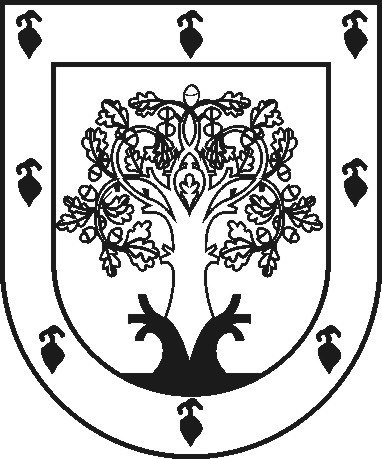 ЧУВАШСКАЯ РЕСПУБЛИКАÇĚРПӲМУНИЦИПАЛЛĂ ОКРУГĔНАДМИНИСТРАЦИЙĚЙЫШĂНУ2023 ç. чӳк уйӑхĕн 16-мӗшӗ 1615 №Çěрпÿ хулиАДМИНИСТРАЦИЯ ЦИВИЛЬСКОГО МУНИЦИПАЛЬНОГО ОКРУГАПОСТАНОВЛЕНИЕ16 ноября 2023г. № 1615город Цивильск№ п/пНаименование мероприятияСрок реализацииОтветственный исполнитель1.Внесение изменений в сводную бюджетную роспись бюджета Цивильского муниципального округа Чувашской Республики на 2023 год и на плановый период 2024 и 2025 годовдо 17 ноября 2023г.финотдел2.Представление в финансовый отдел администрации Цивильского муниципального округа Чувашской Республики смет казенных учреждений Цивильского муниципального округа Чувашской Республики, планов финансово-хозяйственной деятельности бюджетных и автономных учреждений Цивильского муниципального округа Чувашской Республики, в которые были внесены изменениядо 20 ноября 2023г.главные администраторы доходов, главные распорядители средств, главные администраторы источников финансирования дефицита бюджета Цивильского муниципального округа Чувашской Республики3.Внесение изменений в муниципальные программы Цивильского муниципального округа Чувашской Республики в целях приведения в соответствии с Решением Собрания депутатов Цивильского муниципального округа Чувашской Республики от 16 ноября  2023г. №20-1 «О внесении изменений в Решение Собрания депутатов Цивильского района Чувашской Республики «О бюджете Цивильского района Чувашской Республики на 2023 год и на плановый период 2024 и 2025 годов»до истечения текущего финансового годаорганы местного самоуправления, являющиеся ответственными исполнителями муниципальных программ Цивильского муниципального округа Чувашской Республики4.Принятие постановлений администрации Цивильского муниципального округа Чувашской Республики о внесении изменений в следующие постановления администрации Цивильского района Чувашской Республики:от 23 декабря 2022 г. №729 «Об утверждении предельной численности и фонда оплаты труда работников органов местного самоуправления Цивильского муниципального округа Чувашской Республики на 2023 год и на плановый период 2024 и 2025 годов»ноябрь 2023 г.финотделот 23 декабря 2022г. №730 «Об утверждении фонда оплаты труда муниципальных учреждений Цивильского муниципального округа Чувашской Республики на 2023 год и на плановый период 2024 и 2025 годов»ноябрь 2023г.финотделот 30 декабря 2022 г. №742 «Об  адресной инвестиционной программе Цивильского муниципального округа Чувашской Республики на 2023 год и на плановый период 2024 и 2025 годов»ноябрь 2023 г.отдел экономики, инвестиционной деятельности, земельных и имущественных отношений